AANVRAAGFORMULIER 0% ENERGIELENING 2020Versie 20.01.01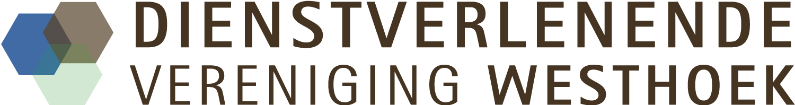 Kredietgever					Energiehuis Westhoek			Dienstverlenende Vereniging Westhoek (DVV Westhoek) 				Maatschappelijke zetel	  	Operationele zetel	Grote Markt 6			Woumenweg 100	8600 Diksmuide			8600 DiksmuideOndernemingsnummer 0695.496.928DEELFORMULIER IN TE VULLEN DOOR LOKET_______________________________________________________________________________Aanvraag door een natuurlijk persoon?Investering in een woning op grondgebied van de gemeente?Woning doet dienst als hoofdverblijfplaats? Het gaat om een in aanmerking komende energiebesparende investering?Datum ondertekening kredietaanvraagDatum ontvangst aanvraag bij het energiehuisHoe is de aanvrager in contact gekomen met de energielening? JA       NEE   JA       NEE   JA       NEE  
 JA       NEE  
 Aanvraag lening doelgroep (0%)  	 Aanvraag energielening zonder begeleiding De aanvrager komt in aanmerking voor de lening zonder begeleiding (cfr. reglement) en bezorgt het kredietaanvraagformulier volledig en voorzien van alle bijlagen (inclusief offertes) aan het loket. Op basis van de factuur van de uitvoerder van de werken, worden de factuurbedragen overgemaakt aan de uitvoerder. Aanvraag energielening met begeleiding De aanvrager komt in aanmerking voor de lening met begeleiding (cfr. reglement) en gaat akkoord dat de renovatiewerken worden begeleid vanuit het energiehuis, dat het energiehuis indien gewenst mee helpt zoeken naar de meest geschikte energiebesparende maatregelen, het kredietaanvraagformulier helpt invullen, offertes opvraagt, werken opvolgt en dat de betaling van de facturen rechtstreeks zal gebeuren aan de uitvoerders van de werken.Bij het aangaan van een energielening krijgt u een gratis energiescan. Tijdens deze scan krijgt u gratis wat energiebesparende toestellen. De energiesnoeiers zullen u eerstdaags contacteren om een afspraak te maken. 	 Indien u dit niet wenst, gelieve dan dit hokje aan te kruisen.	 Indien u reeds een energiescan gekregen heeft, gelieve dan dit hokje aan te kruisen.DEELFORMULIER IN TE VULLEN DOOR KREDIETAANVRAGERS_______________________________________________________________________________*Indien u gehuwd bent of samenwoont, dient u de lening samen met uw echtgenoot, echtgenote of samenwonende partner aan te vragen.*voor de toepassing van de Wet van 10 augustus 2001 betreffende de Centrale voor Kredieten aan Particulieren, maken de kredietgevers voor de identificatie van de kredietnemers gebruik van het identificatienummer van het Rijksregister.* Als zelfstandige moet u ons de gedetailleerde resultatenrekening van de twee laatste boekjaren bezorgen. Evenals een gedetailleerde tussentijdse resultatenrekening (van de eerste zes maanden van het jaar of meer) voor de leningsaanvragen die in de tweede helft van het jaar worden ingediend. De resultatenrekeningen moeten ondertekend worden door de boekhouder (indien werd opgesteld door een boekhouder) en de zelfstandige.**Vervangingsinkomen, integratie inkomen, alimentatie11) Detail Leningen - kredietopeningen* Verklaring op eer zonnepanelen16. Ondertekening

De KREDIETNEMERS verklaren volledige en juiste informatie te hebben verstrekt. Zij verklaren eveneens juiste en volledige informatie, tezamen met de algemene voorwaarden van kracht te hebben ontvangen in verband met de beoogde kredietovereenkomst. Ze nemen er kennis van dat de op de aanvraag vermelde persoonsgegevens worden verzameld en bijgehouden door Energiehuis Westhoek. Deze persoonsgegevens worden verwerkt om de kredietwaardigheid van de kredietnemers te beoordelen in uitvoering van de Wet op het Consumentenkrediet. Voor inzage van hun persoonsgegevens of voor de correctie van gebeurlijke foutieve, onbelangrijke of onvolledige gegevens, kunnen de kredietnemers contact opnemen met de houder van het bestand en dit conform aan de wettelijke bepalingen. De raadpleging van het openbaar register van de automatische verwerking van persoonsgegevens kan gebeuren bij de commissie voor de bescherming van de persoonlijke levenssfeer, Hallepoortlaan 5-8, 1060 Brussel. De kredietnemers verzetten zich tegen het gebruik van de persoonsgegevens voor direct marketing door de kredietgever: JA/NEE.
Het ENERGIEHUIS waarborgt de juistheid van de identiteitsgegevens, die door haar werden opgenomen aan de hand van de Belgische identiteitskaart. Het energiehuis verklaart dat de overige inlichtingen waarheidsgetrouw en volledig zijn en dat ze eveneens op basis van originele documenten werden opgenomen als goed huisvader. Het energiehuis verklaart eveneens dat de bemiddeling van het krediet niet tot stand is gekomen met behulp van of in hoedanigheid van een onderagent, dat het energiehuis een solvabiliteitsonderzoek heeft gedaan en dat het energiehuis de kredietaanvraag niet heeft opgesplitst. Het energiehuis bevestigt dat volledig werd voldaan aan de verplichtingen opgenomen in de Wet op het Consumentenkrediet van 12/06/91 en in het bijzonder aan Art. 10, 11 en 64.Gedaan te ………………………………………………… op     /  / Handtekening kredietnemer 1: ..................................................................................(kredietaanvrager) 

Handtekening kredietnemer 2: ..................................................................................(eventuele partner) 
Handtekening eventuele bewoner: .............................................................................1) Op welke basis heeft u recht op een renteloze lening? KREDIETAANVRAGER     EVENTUELE             HUURDER             BIJLAGENIndien u recht hebt op een verhoogde tegemoetkoming van het ziekenfondsAttest ziekteverzekeringJaarlijks bruto gezinsinkomen lager dan 19.105,58 euro (+3.536,95 euro per persoon ten laste)  Meest recente aanslagbiljetIndien het belastbaar inkomen van  de aanvrager verhoogd met het belastbaar inkomen van de partner lager is dan 31.550,00 euro (+ 1650,00  euro per persoon ten laste)Aanslagbiljetinkomstenjaar 2017 – aanslagjaar 2018Indien u beroep doet op schuldbemiddeling en u bent niet in staat om uw energiefactuur te betalenAttest schuldbemiddelingPersonen in budgetbeheer- of begeleiding meer bepaald voor rekeningen gas en elektriciteitAttest OCMWIndien u beschermd afnemer bentEnergiefactuur of attest sociaal tarief2) GEGEVENS AANVRAGER KREDIETAANVRAGER 1 KREDIETAANVRAGER 2VERPLICHTE BIJLAGEN NaamVoornaamRelatie met eventuele andere kredietnemer*3) GEGEVENS AANVRAGERKREDIETAANVRAGER 1KREDIETAANVRAGER 2VERPLICHTE BIJLAGENStraat + nummerKopie identiteitskaart(en)Postcode + gemeenteKopie identiteitskaart(en)TelefoonnummerKopie identiteitskaart(en)GSM nummerKopie identiteitskaart(en)E-mailadresKopie identiteitskaart(en)GeboortedatumKopie identiteitskaart(en)GeboorteplaatsKopie identiteitskaart(en)Identiteitskaartnummer * Kopie identiteitskaart(en)RijksregisternummerKopie identiteitskaart(en)4) BURGERLIJKE STAATKREDIETAANVRAGER 1KREDIETAANVRAGER 2VERPLICHTE BIJLAGENAlleenstaandBewijs van burgerlijke staatSamenwonend
 Wettelijk samenwonend Feitelijk samenwonend Wettelijk samenwonend Feitelijk samenwonendBewijs van burgerlijke staatGehuwd Scheiding van goederen Algemene gemeenschap van goederen Scheiding goederen met gemeenschap van aanwinsten (=wettelijk stelsel) Scheiding van goederen Algemene gemeenschap van goederen Scheiding goederen met gemeenschap van aanwinsten (=wettelijk stelsel)Bewijs van burgerlijke staatUit de echt gescheidenBewijs van burgerlijke staatWeduwe / weduwnaarBewijs van burgerlijke staat5) EIGENDOMSSITUATIE 5) EIGENDOMSSITUATIE VERPLICHTE BIJLAGENU bent  van de woning: Eigenaar – bewoner           Enige eigendom?  ja   nee  Eigenaar - verhuurder Huurder – bewoner AndereBewijs eigendomstitel indien eigenaar woningHuurovereenkomstOnderhandse overeenkomst tussen huurder en verhuurderHuurovereenkomstToestemming verhuurder voor het uitvoeren van deze werken in zijn woningOnderhandse overeenkomst tussen huurder en verhuurderIndien eigenaar-verhuurder van deze woning:
Naam huurder:Telefoonnummer: GSM:Hebt u al een ENERGIELENING lopen bij ons? Ja      NeeIndien JA, wat is het dossiernummer? Bewijs eigendomstitel indien eigenaar woningHuurovereenkomstOnderhandse overeenkomst tussen huurder en verhuurderHuurovereenkomstToestemming verhuurder voor het uitvoeren van deze werken in zijn woningOnderhandse overeenkomst tussen huurder en verhuurderIndien huurder van de woning, wie is de eigenaar?
Naam eigenaar:Adres eigenaar:Telefoonnummer: GSM:Bewijs eigendomstitel indien eigenaar woningHuurovereenkomstOnderhandse overeenkomst tussen huurder en verhuurderHuurovereenkomstToestemming verhuurder voor het uitvoeren van deze werken in zijn woningOnderhandse overeenkomst tussen huurder en verhuurder 6) GEGEVENS WONING 6) GEGEVENS WONING 6) GEGEVENS WONING 6) GEGEVENS WONINGVERPLICHTE BIJLAGENZelfde adres als onder 3 Ja                                 Nee Ja                                 Nee Ja                                 NeeBewijs van domicilieBewijs ouderdom woningUittreksel kadaster of akte aankoopIndien adres verschillend is dan in 3Bewijs van domicilieBewijs ouderdom woningUittreksel kadaster of akte aankoopWoning dient als hoofdverblijfplaats Eigenaar                        Huurder                            Eigenaar                        Huurder                            Eigenaar                        Huurder                           Bewijs van domicilieBewijs ouderdom woningUittreksel kadaster of akte aankoopNieuwbouw - renovatie Nieuwbouw                    Renovatie Nieuwbouw                    Renovatie Nieuwbouw                    RenovatieBewijs van domicilieBewijs ouderdom woningUittreksel kadaster of akte aankoopWoning  ouder dan 5 jaar Ja                                 Nee  Ja                                 Nee  Ja                                 Nee Bewijs van domicilieBewijs ouderdom woningUittreksel kadaster of akte aankoopType woning Vrijstaande woning         Halfopen woning Gesloten woning             Andere:……………… Vrijstaande woning         Halfopen woning Gesloten woning             Andere:……………… Vrijstaande woning         Halfopen woning Gesloten woning             Andere:………………Bewijs van domicilieBewijs ouderdom woningUittreksel kadaster of akte aankoopKadastraal perceel van de woning Afdeling:            ………………………………………Sectie (A,B,C,…) ………………………………………Grondnummer:   ………………………………………Afdeling:            ………………………………………Sectie (A,B,C,…) ………………………………………Grondnummer:   ………………………………………Afdeling:            ………………………………………Sectie (A,B,C,…) ………………………………………Grondnummer:   ………………………………………7) BEROEPSGEGEVENS7) BEROEPSGEGEVENSKREDIETAANVRAGER 1KREDIETAANVRAGER 2KREDIETAANVRAGER 2KREDIETAANVRAGER 2BeroepBeroep Zelfstandig Bediende Ambtenaar Arbeider Interim Gepensioneerd Werkloos met uitkering Werkloos zonder uitkering Vervangingsinkomen Andere……………………………. Zelfstandig Bediende Ambtenaar Arbeider Interim Gepensioneerd Werkloos met uitkering Werkloos zonder uitkering Vervangingsinkomen Andere……………………………. Zelfstandig Bediende Ambtenaar Arbeider Interim Gepensioneerd Werkloos met uitkering Werkloos zonder uitkering Vervangingsinkomen Andere……………………………. Zelfstandig Bediende Ambtenaar Arbeider Interim Gepensioneerd Werkloos met uitkering Werkloos zonder uitkering Vervangingsinkomen Andere…………………………….Naam werkgever of uitbetalende instantieNaam werkgever of uitbetalende instantie
Adres werkgeverof uitbetalende instantie

Adres werkgeverof uitbetalende instantie
ContractContract Bepaalde duur Onbepaalde duur Vervangingscontract tot … Bepaalde duur Onbepaalde duur Vervangingscontract tot … Bepaalde duur Onbepaalde duur Vervangingscontract tot … Bepaalde duur Onbepaalde duur Vervangingscontract tot …Tewerkgesteld sinds (bij huidige werkgever)Tewerkgesteld sinds (bij huidige werkgever)////////8) INKOMSTENKREDIETAANVRAGER 1KREDIETAANVRAGER 2VERPLICHTE BIJLAGENNetto maandloon (gemiddelde van de laatste 3 maanden)€€
3 laatste loonfiches*Zelfstandigen (zie onderaan)Loonfiche
LoonficheBankuittrekselVakantiegeld (jaarlijks)€€
3 laatste loonfiches*Zelfstandigen (zie onderaan)Loonfiche
LoonficheBankuittrekselEindejaarspremie (jaarlijks)€€
3 laatste loonfiches*Zelfstandigen (zie onderaan)Loonfiche
LoonficheBankuittrekselKinderbijslag€€
3 laatste loonfiches*Zelfstandigen (zie onderaan)Loonfiche
LoonficheBankuittrekselPensioen €€
Bankuittreksel
Meest recente aanslagbiljet
Huurovereenkomst / bankuittreksel
Attesten, bewijzen, bankuittrekselsJaarlijks belastbaar inkomen€€
Bankuittreksel
Meest recente aanslagbiljet
Huurovereenkomst / bankuittreksel
Attesten, bewijzen, bankuittrekselsOntvangen huur€€
Bankuittreksel
Meest recente aanslagbiljet
Huurovereenkomst / bankuittreksel
Attesten, bewijzen, bankuittrekselsAndere inkomsten**€€
Bankuittreksel
Meest recente aanslagbiljet
Huurovereenkomst / bankuittreksel
Attesten, bewijzen, bankuittrekselsTotale inkomsten (voor Energiehuis)€€
9) UITGAVENKREDIETAANVRAGER 1KREDIETAANVRAGER 2VERPLICHTE BIJLAGENAantal kinderen ten lasteHuurovereenkomst / bankuittrekselBankuittrekselHuur€€Huurovereenkomst / bankuittrekselBankuittrekselAlimentatie€€Huurovereenkomst / bankuittrekselBankuittrekselHeeft u andere kredieten in aanvraag? JA vul 11 in        NEE JA   vul 11 in      NEE Huurovereenkomst / bankuittrekselBankuittrekselHeeft u andere kredieten in omloop? JA vul 11 in        NEE JA   vul 11 in      NEE Huurovereenkomst / bankuittrekselBankuittrekselSchuldsaldoverzekering? JA      NEE JA      NEEHuurovereenkomst / bankuittrekselBankuittreksel10) UITGAVEN ENERGIEVERBRUIK10) UITGAVEN ENERGIEVERBRUIKVERPLICHTE BIJLAGENELEKTRICITEIT ElektriciteitsverbruikAantal kWh/jaar:              kostprijs: Zonnepanelen aanwezig? Indien ja: jaarlijkse stroomopbrengst: ……kWh         Laatste (eind)afrekening elektriciteit
AARDGAS AardgasverbruikAantal kWh/jaar:              kostprijs:Laatste (eind)afrekening gas
STOOKOLIE StookolieverbruikAantal liter/jaar:              kostprijs: Facturen laatste jaar stookolie

ANDERE Hout                  m3 / jaar Propaan             liter/ jaar Petroleum          liter/ jaar   Pellets               kg / jaar   Kolen                kg / jaar  Facturen laatste jaar Leningen: hypotheek, lening op afbetaling (auto, …) Kredietnemer Kredietgever Totaal ontleende bedrag Maandelijkse aflossing Looptijd van de lening (in maanden)Datum 1ste vervaldag Datum laatste vervaldag TotaalKredietopeningen: betaalkaarten (VISA, …), kredietlijnen (COFIDIS, CITIBANK, …), bankrekening met debet -lijnKredietnemer Kredietgever Bedrag Datum opening kredietlijn? Datum afsluiten kredietlijn? Totaal12) GEVRAAGD KREDIET	12) GEVRAAGD KREDIET	Gevraagd krediet Energielening (max 15.000 euro)Gewenste looptijd     (max. 120 maanden)Totaal bedrag investering (inclusief BTW)Eventueel ander krediet m.b.t. deze investeringEigen financiële inbreng13) OVERZICHT OFFERTES13) OVERZICHT OFFERTES13) OVERZICHT OFFERTES13) OVERZICHT OFFERTES13) OVERZICHT OFFERTESNRDATUMAANNEMERBEDRAGTYPE WERKZAAMHEDEN1234514) GEPLANDE ENERGIEBESPARENDE INVESTERINGEN 14) GEPLANDE ENERGIEBESPARENDE INVESTERINGEN OFFERTE VERPLICHT+ MINSTENS TE VERMELDENdakisolatiezoldervloerisolatiespouwmuurisolatiebuitenmuurisolatiebinnenmuurisolatievloerisolatie
oppervlakte/dikte
fabrikant/soortmerk/type
lambda- of R-waarde isolatielaag
hoogrendementsbeglazing, deuren en poortenTer vervanging van:Enkel glas?          Dubbel glas?         Dakvlakramen?    Lichtkoepel?         
merk/type
U-waarde glasU-waarde schrijnwerkU-waarde totaal raam
afmetingen/oppervlakte ramen/glas
condensatieketelwarmtepomp micro-warmtekrachtkoppelingbrandstofcellenpelletketelpelletkachel houtvergassingsketelhoogrendementsketel  (enkel indien condensatieketel niet kan geplaatst worden)decentrale kachels met HR+ label (enkel indien geen CV aanwezig)
fabrikant/merk/type thermisch vermogen
vervanging of nieuw?
bij vervanging: type oude ketel
VOOR WARMTEPOMPEN
vermogen compressor/thermisch vermogen/COPglobale prestatiecoëfficiënt
plaatsen van zonnepanelen*fabrikant/typeaantal kWplaatsen van zonneboilermerk/typeoriëntatie/hellingshoekappertuuroppervlakte/inhoud energiezuinig ventilatiesysteemtype ventilatiesysteemre-lighting of Re-lampingfabrikanttype verlichting/type armatuurenergiezuinige huishoudtoestellenfabrikantminimaal Energieklasse A+luchtdichting en blowerdoortest (in combinatie met andere werken)uitvoerderuitvoeren van energieaudit (in combinatie met andere werkendoor de Vlaamse overheid erkende energiedeskundigeEnergieopslagtechnieken en beheersystemenfabrikant/type